What literary terms are the following pictures examples of?1.      	 2.  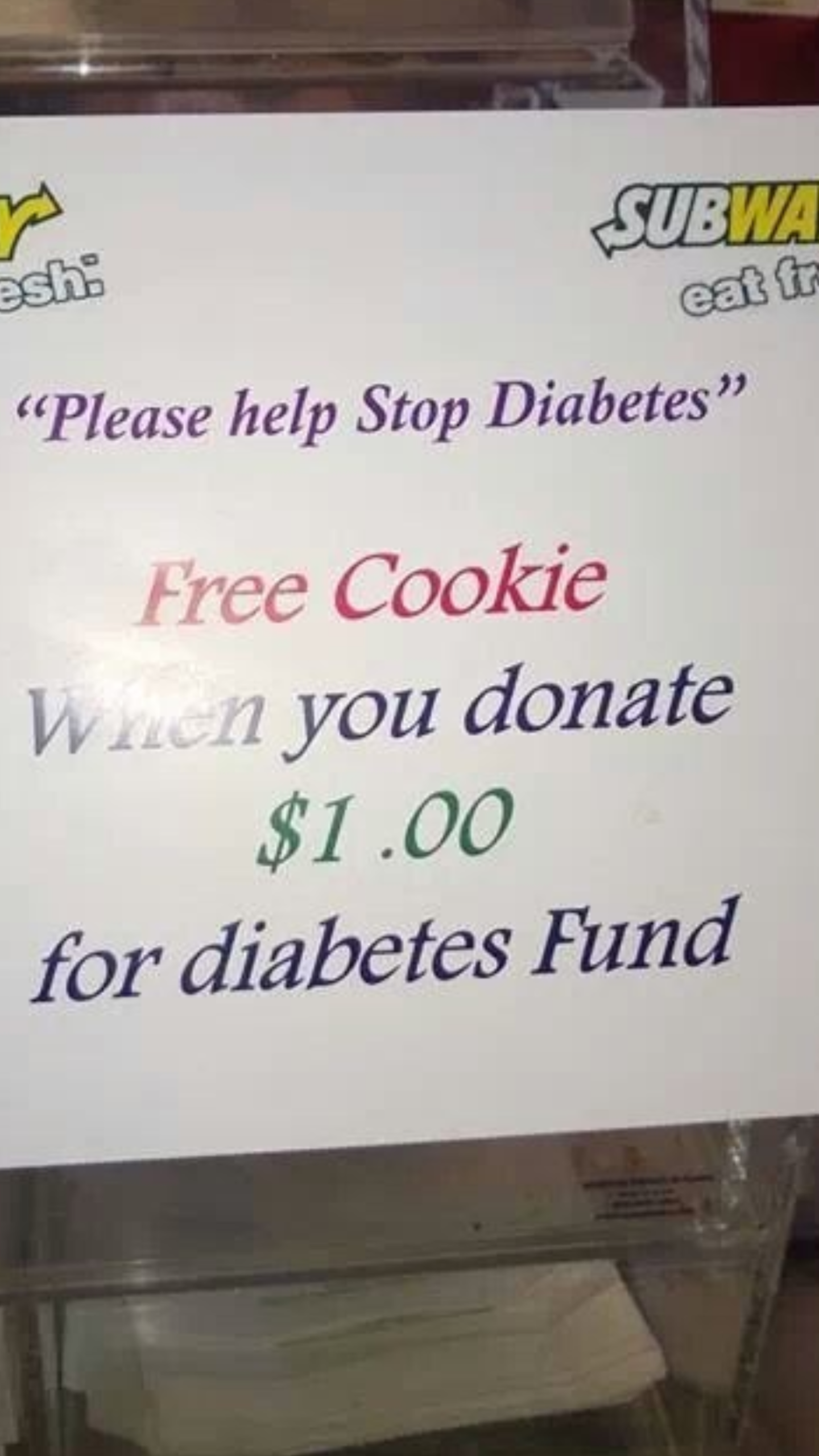 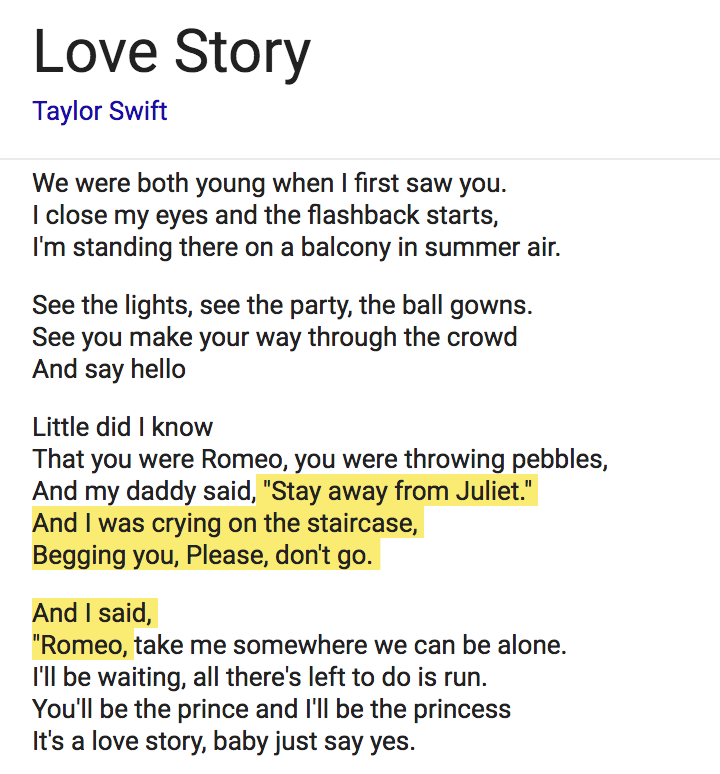 3.       	   4.  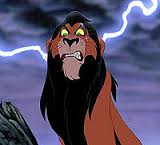 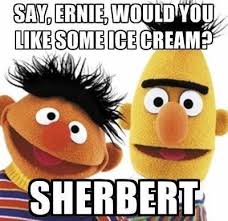 5.     		     6.  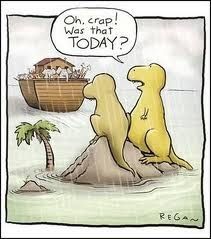 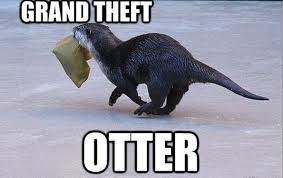 